Hvilke skilt- og reklameinnretninger er unntatt søknadsplikt og hvilke må du søke om?Når du skal sette opp skilt- og reklameinnretning er det tre ulike kategorier som er aktuelle. Avhengig av skilt- og reklameinnretningens størrelse og plassering kan det være at du; Kan sette opp uten å søke (altså ikke søknadspliktig).Må søke, men kan som tiltakshaver (tiltakshaver = byggherre / du som skal bygge) selv være ansvarlig for søknaden og oppsettingen.Må søke og søknaden må innsendes av foretak som påtar seg ansvar som ansvarlig søker. Prosjektering og utførelse må utføres av foretak som påtar seg ansvar som henholdsvis ansvarlig prosjekterende og ansvarlig utførende. Eventuell kontroll må utføres av foretak som påtar seg ansvar for kontroll. Alle foretak som påtar seg ansvar må tilfredsstille krav til kvalitetssikring jf. byggesaksforskriften (SAK10) kapittel 10 og krav til utdanning og praksis jf. SAK10 kapittel 11. Her er tre tabeller med mer informasjon om de ulike kategoriene:  Digital søknad Når du skal søke om tillatelse, anbefaler vi at du sender elektronisk søknad gjennom en av flere søknadsportaler. Ved å bruke slike verktøy får du samtidig en bedre kvalitetskontroll av søknaden. Mange kommuner har redusert gebyr for søknader innsendt via internett. Se dibk.no for oversikt over forskjellige søknadsportaler. De 4-sifrede numrene i tabellen viser til blankettnummeret for byggesaksblanketten som du finner på Direktoratet for Byggkvalitet sine sider.     De 4-sifrede numrene i tabellen viser til blankettnummeret for byggesaksblanketten som du finner på Direktoratet for Byggkvalitet sine sider.                                               Generelt om skilt- og reklameinnretninger, jf. pbl § 30-3:Skilt- og reklameinnretninger må ikke virke skjemmende eller sjenerende i seg selv, i forhold til omgivelsene eller for trafikken, eller være i strid med ønsket utvikling i kommunen. Du kan få tillatelse til å sette opp skilt- og reklameinnretning permanent, for et bestemt tidsrom eller inntil videre. Får du tillatelse inntil videre, kan kommunen senere gi deg pålegg om å fjerne eller endre enhver skilt- og reklameinnretning som etter kommunens skjønn strider mot kravene nevnt ovenfor. Innretning som antas å medføre fare kan kommunen alltid gi deg pålegg om å fjerne. Når kan du begynne arbeidet?Om det du skal sette opp ikke er søknadspliktige, kan du begynne arbeidet med en gang du har avklart at vilkårene for unntak fra søknadsplikt er oppfylt. Om det du skal gjøre er søknadspliktig kan du begynne arbeidet tre uker etter at søknaden er mottatt av kommunen hvis følgende vilkår er oppfylt etter plan- og bygningslovens § 21-7:Søknaden er komplett, det vil si at den inneholder all nødvendig informasjonOppføring av tiltaket er i samsvar med bestemmelser gitt i eller i medhold av pbl (er i samsvar med arealplan eller dispensasjon er innhentet på forhånd).Det er ikke nødvendig med ytterligere tillatelse, samtykke eller uttalelse fra annen myndighet etter SAK10 § 6-2.At det ikke foreligger nabomerknader. *)Kommunen har ikke gitt deg beskjed om forlenget saksbehandlingsfrist etter SAK10 § 7-3.*) Dette vilkåret gjelder ikke dersom tiltaket er slik at du som tiltakshaver kan søke selv uten å bruke ansvarlige foretak. Se tabell 2 og pbl § 21-7 tredje ledd.Er ikke disse vilkårene oppfylt, må du vente med å sette opp skilt- og reklameinnretningen til du har fått skriftlig tillatelse fra kommunen. Kommunen har da en frist på 12 uker til å gi deg svar. Se pbl § 21-7. Når de søknadspliktige arbeidene er ferdig utført, skal du som tiltakshaver / ansvarlig søker be kommunen om ferdigattest.Søknad sendes til: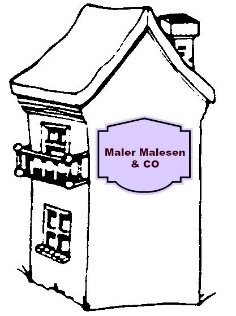 Ikke søknadspliktig etter plan- og bygningsloven (pbl) § 20-5 e) og SAK10 § 4-1 f) pkt. 4:Ikke søknadspliktig etter plan- og bygningsloven (pbl) § 20-5 e) og SAK10 § 4-1 f) pkt. 4:Hvilke skilt- og reklameinnretninger gjelder dette for?Hvem er ansvarlig for hva?Skilt- og reklameinnretning inntil 3,0 m² som monteres flatt på vegg. Unntaket omfatter ikke montering av flere skilt- og reklameinnretninger på samme fasade.Med skilt menes virksomhets- og informasjonsskilt. Monteres flere enheter samtidig på samme fasade, kommer unntaksbestemmelsen ikke til anvendelse. Oppføring av ytterligere ett skilt eller reklameinnretning på fasade som har slike tiltak fra før, kan unntas med mindre oppføringen kommer i konflikt med bestemmelsen i pbl § 29-2 om visuelle kvaliteter.Unntaksbestemmelsen gjelder uavhengig av belysning. Belysning kan imidlertid være en faktor som får betydning i forhold til bestemmelsen i pbl § 29-2. Om kommunen finner at tiltaket er i strid med pbl § 29-2, kan kommunen i ettertid gi pålegg om fjerning.Du er selv ansvarlig for at tiltaket (tiltaket = det du skal gjøre) følger bestemmelsene i plan- og bygningsloven med tilhørende forskrifter, arealplaner som kommuneplanens arealdel og reguleringsplan, og andre tillatelser. Tiltaket må heller ikke komme i strid med annet regelverk. Du er selv ansvarlig for å gjøre eventuelle nødvendige avklaringer med andre myndigheter som er nevnt i SAK10 § 6-2.Før du begynner arbeidet anbefaler vi at du informerer naboene dine. Søknadspliktige tiltak som du som tiltakshaver kan være ansvarlig for selv etter plan- og bygningsloven  § 20-4 og SAK10 § 3-1 d):Søknadspliktige tiltak som du som tiltakshaver kan være ansvarlig for selv etter plan- og bygningsloven  § 20-4 og SAK10 § 3-1 d):Hvilke skilt/reklameinnretninger gjelder dette for?Hvem er ansvarlig for hva?Skilt- og reklameinnretning inntil 6,5 m² montert på veggSkilt- og reklameinnretning med høyde inntil 3,5 m og bredde inntil 1,5 m montert frittstående på terrengBestemmelsen omfatter ikke plassering av skilt- og reklameinnretninger som kan utgjøre fare for personsikkerhet og ikke når flere skal monteres på samme sted eller på samme fasade.Om skiltet plasseres slik at det kan falle ned på et beferdet område, som for eksempel fortau eller inngangsparti, vil det kunne være til fare for personsikkerheten. Det samme gjelder for skilt som plasseres direkte på bakken og ikke er tilstrekkelig forankret. Vær oppmerksom på at kommunen kan ha lokale regler om visuelle kvaliteter fastsatt i arealplan. (Visuelle kvaliteter handler blant annet om utseende og plassering.)Søknaden kan innsendes av deg selv som tiltakshaver. Du er ansvarlig for at tiltaket følger bestemmelsene i plan- og bygningsloven med tilhørende forskrifter, arealplaner som kommuneplanens arealdel og reguleringsplan, og andre tillatelser. Om kommunale arealplanbestemmelser fastsetter andre krav, gjelder de foran denne bestemmelsen. For skilt- og reklameinnretning montert frittstående på terreng skal avstand til eiendomsgrense skal være minst 4 m med mindreKommunen godkjenner at du bygger nærmere.ellerDu har skriftlig samtykke fra nabo til å bygge nærmere. Annen avstand kan være bestemt i arealplan, som for eksempel kommuneplanens arealdel eller reguleringsplan.Kommunen kan føre tilsyn og be om at du blant annet dokumenterer hvordan kravene i byggteknisk forskrift (TEK17) er ivaretatt.   Søknaden skal innsendes i ett eksemplar. I følge SAK10 § 5-4 skal den inneholde: Søknaden skal innsendes i ett eksemplar. I følge SAK10 § 5-4 skal den inneholde:Søknadsblankett nr. 5153, eller et enklere skjema for privatpersoner etter avtale med kommunen. Du finner mer info og alle skjema for privatpersoner her.Søknadsblankett nr. 5153, eller et enklere skjema for privatpersoner etter avtale med kommunen. Du finner mer info og alle skjema for privatpersoner her.Kvittering for nabovarsel og Opplysninger gitt i nabovarsel. Naboer og gjenboere skal varsles. Dersom det søkes om dispensasjon, skal det varsles særskilt om dette. Du skal bruke blankett nr. 5155 og i tillegg 5156  eller en av de enklere blankettene som ligger under Kvittering for nabovarsel for mindre byggeprosjekter litt lenger ned på samme side etter avtale med kommunen.  Søknaden kan ikke sendes til kommunen før frist for nabomerknader er utløpt. Du finner mer informasjon i informasjonsarket «Nabovarsel –innhold og varslingsmåter».                                                                                                                                                      Kvittering for nabovarsel og Opplysninger gitt i nabovarsel. Naboer og gjenboere skal varsles. Dersom det søkes om dispensasjon, skal det varsles særskilt om dette. Du skal bruke blankett nr. 5155 og i tillegg 5156  eller en av de enklere blankettene som ligger under Kvittering for nabovarsel for mindre byggeprosjekter litt lenger ned på samme side etter avtale med kommunen.  Søknaden kan ikke sendes til kommunen før frist for nabomerknader er utløpt. Du finner mer informasjon i informasjonsarket «Nabovarsel –innhold og varslingsmåter».                                                                                                                                                      Eventuelle merknader fra naboer med redegjørelse for hvordan disse eventuelt er tatt hensyn til.Eventuelle merknader fra naboer med redegjørelse for hvordan disse eventuelt er tatt hensyn til.Situasjonsplan. Kartet må være av ny dato, og bestilles hos kommunen. Hvor skilt- og reklameinnretningen skal plasseres på bygg markeres med farge på kartet. Plassering av frittstående innretning på terreng vises på rett sted og avstander målsettes. Du finner mer informasjon i informasjonsarket «Situasjonsplan – hva kreves?»Situasjonsplan. Kartet må være av ny dato, og bestilles hos kommunen. Hvor skilt- og reklameinnretningen skal plasseres på bygg markeres med farge på kartet. Plassering av frittstående innretning på terreng vises på rett sted og avstander målsettes. Du finner mer informasjon i informasjonsarket «Situasjonsplan – hva kreves?»Tegninger som viser utforming og plassering, og dokumenterer krav til estetisk tilpasning i samsvar med kravene i pbl §§ 29-2 og 30-3, kommunale planbestemmelser og vedtekter. Du finner mer informasjon i informasjonsarket «Tegninger – hva kreves?»Tegninger som viser utforming og plassering, og dokumenterer krav til estetisk tilpasning i samsvar med kravene i pbl §§ 29-2 og 30-3, kommunale planbestemmelser og vedtekter. Du finner mer informasjon i informasjonsarket «Tegninger – hva kreves?»Eventuelle uttalelser og avgjørelser fra andre myndigheter som nevnt i SAK10 § 6-2 (vegmyndighet etc.)Eventuelle uttalelser og avgjørelser fra andre myndigheter som nevnt i SAK10 § 6-2 (vegmyndighet etc.)Eventuelt søknad om dispensasjon. Er søknaden avhengig av dispensasjon fra plangrunnlaget eller andre 
bestemmelser, kreves det begrunnet søknad etter plan- og bygningslovens § 19-1. Søknad om dispensasjon fra det generelle avstandskravet til nabogrensen er ikke nødvendig dersom det foreligger skriftlig samtykke fra berørt. Dette i henhold til plan- og bygningslovens § 29-4 og teknisk forskrift (TEK17) § 6-3. Du finner mer informasjon i informasjonsarket «Dispensasjon».Eventuelt søknad om dispensasjon. Er søknaden avhengig av dispensasjon fra plangrunnlaget eller andre 
bestemmelser, kreves det begrunnet søknad etter plan- og bygningslovens § 19-1. Søknad om dispensasjon fra det generelle avstandskravet til nabogrensen er ikke nødvendig dersom det foreligger skriftlig samtykke fra berørt. Dette i henhold til plan- og bygningslovens § 29-4 og teknisk forskrift (TEK17) § 6-3. Du finner mer informasjon i informasjonsarket «Dispensasjon».Søknadspliktige tiltak med krav om ansvarlige foretak etter plan- og bygningslovens § 20-3:Søknadspliktige tiltak med krav om ansvarlige foretak etter plan- og bygningslovens § 20-3:Hvilke skilt – og  reklameinnretninger gjelder dette for?Hvem er ansvarlig for hva?Andre skilt- og reklameinnretninger enn de som er nevnt i tabell 1 og 2. Søknad om slike skilt og reklameinnretninger må innsendes av foretak som påtar seg ansvar som ansvarlig søker. Søknaden skal innsendes i ett eksemplar. I følge SAK10 § 5-4 skal den inneholde:Søknaden skal innsendes i ett eksemplar. I følge SAK10 § 5-4 skal den inneholde:Søknadsblankett inkludert erklæring om ansvarsrett for søker	                                                                    nr. 5174 og 5175 Søknadsblankett inkludert erklæring om ansvarsrett for søker	                                                                    nr. 5174 og 5175 Kvittering for nabovarsel og Opplysninger gitt i nabovarsel. Naboer og gjenboere skal varsles                                           nr. 5155 og 5156  Om det søkes om dispensasjon, skal det varsles særskilt om dette. Søknaden kan ikke sendes til kommunen før frist for nabomerknader er utløpt. Du finner mer informasjon i informasjonsarket «Nabovarsel –innhold og varslingsmåter».                                                                                                                                                          Kvittering for nabovarsel og Opplysninger gitt i nabovarsel. Naboer og gjenboere skal varsles                                           nr. 5155 og 5156  Om det søkes om dispensasjon, skal det varsles særskilt om dette. Søknaden kan ikke sendes til kommunen før frist for nabomerknader er utløpt. Du finner mer informasjon i informasjonsarket «Nabovarsel –innhold og varslingsmåter».                                                                                                                                                          Eventuelle merknader fra naboer med redegjørelse for hvordan disse eventuelt er tatt hensyn til. Eventuelle merknader fra naboer med redegjørelse for hvordan disse eventuelt er tatt hensyn til. Situasjonsplan. Kartet må være av ny dato, og bestilles hos kommunen. Hvor skilt- og reklameinnretningen skal plasseres på bygg markeres med farge på kartet. Plassering av frittstående innretning på terreng vises på rett sted og avstander målsettes. Du finner mer informasjon i informasjonsarket «Situasjonsplan – hva kreves?»Situasjonsplan. Kartet må være av ny dato, og bestilles hos kommunen. Hvor skilt- og reklameinnretningen skal plasseres på bygg markeres med farge på kartet. Plassering av frittstående innretning på terreng vises på rett sted og avstander målsettes. Du finner mer informasjon i informasjonsarket «Situasjonsplan – hva kreves?»Tegninger som viser utforming og plassering, og dokumenterer krav til estetisk tilpasning i samsvar med kravene i pbl §§ 29-2 og 30-3,kommunale planbestemmelser og vedtekter. Du finner mer informasjon i informasjonsarket «Tegninger – hva kreves?»Tegninger som viser utforming og plassering, og dokumenterer krav til estetisk tilpasning i samsvar med kravene i pbl §§ 29-2 og 30-3,kommunale planbestemmelser og vedtekter. Du finner mer informasjon i informasjonsarket «Tegninger – hva kreves?»Gjennomføringsplan med oversikt over ansvarsområder inndelt i godkjenningsområder                                                                                         nr. 5185
og etter tiltaksklasser, kontrollområder, ansvarlige foretak og gjennomføring av oppgavene.Gjennomføringsplan med oversikt over ansvarsområder inndelt i godkjenningsområder                                                                                         nr. 5185
og etter tiltaksklasser, kontrollområder, ansvarlige foretak og gjennomføring av oppgavene.Erklæring om ansvarsrett for prosjekterende, utførende og eventuelt kontrollerende                                                                  nr. 5181 Erklæring om ansvarsrett for prosjekterende, utførende og eventuelt kontrollerende                                                                  nr. 5181 Eventuelle uttalelser og avgjørelser fra andre myndigheter som nevnt i SAK10 § 6-2 (vegmyndighet etc.)Eventuelle uttalelser og avgjørelser fra andre myndigheter som nevnt i SAK10 § 6-2 (vegmyndighet etc.)Eventuelt søknad om dispensasjon. Er søknaden avhengig av dispensasjon fra plangrunnlaget eller andre 
bestemmelser, kreves det begrunnet søknad etter plan- og bygningslovens § 19-1. Søknad om dispensasjon fra det generelle avstandskravet til nabogrensen er ikke nødvendig dersom det foreligger skriftlig samtykke fra berørt nabo. Dette i henhold til plan- og bygningslovens § 29-4 og byggteknisk forskrift (TEK17) § 6-3. Du finner mer informasjon i informasjonsarket «Dispensasjon».Eventuelt søknad om dispensasjon. Er søknaden avhengig av dispensasjon fra plangrunnlaget eller andre 
bestemmelser, kreves det begrunnet søknad etter plan- og bygningslovens § 19-1. Søknad om dispensasjon fra det generelle avstandskravet til nabogrensen er ikke nødvendig dersom det foreligger skriftlig samtykke fra berørt nabo. Dette i henhold til plan- og bygningslovens § 29-4 og byggteknisk forskrift (TEK17) § 6-3. Du finner mer informasjon i informasjonsarket «Dispensasjon».